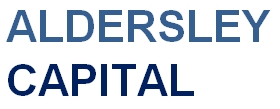 AC Managed Equity PortfolioDecember 2020 Quarterly ReviewPortfolio PerformanceThe AC Managed Equity Portfolio returned 28.85% compared to the benchmark S&P/ASX 200 (TR) return of 13.70% giving a relative performance of 15.15% for the period.Performance to 31 December 2020The table above sets out the investment performance returns (AFTER investment management fees, but BEFORE administration fees, performance based fees and taxes) for the Portfolio. The performance returns have been calculated on a daily basis taking into account brokerage costs, and are accumulated for the period shown. Returns are shown as annualised if the period is over 1 year, or as total returns otherwise.Quarterly ReviewThe benefit of the takeover of Xplore Group came through this quarter, but other holdings also contributed. However it was another satisfying quarter. At quarter close we switched some money into Westpac for the dividend, and into Treasury Estates, that was hit by China imposes tariffs on Australian wines, providing an attractive long term entry price. Top 5 stocks by weight as at 31 December 2020Market OutlookThe market is continuing to ignore the likelihood of rising interest rates (at the long end) during 2021-2 as the stimulation provided by governments around the world to their economies feeds through. Underlying inflation is thought to be under control, but try telling that to first time home-buyers. Governments continue to feed the asset price frenzy, and short term interest rates are sufficiently low that it still looks cheaper to buy than rent in many Australian capital cities despite the rises.  The stockmarket is seeing this too, with retail investors back in force, especially Millennials. Old timers realise we are close to some sort of blow off, but the exact timing is hard to call.  On the other hand, new opportunities are arising from the rapid pace of new technologies. Even the covid19 vaccine research has triggered some advances in other areas. The stockmarket is not a zero sum game, there is generally economic growth and progress providing gaions. So for the moment, we are running with the momentum. Covid-19 vaccines are now available, so there is an end in sight for covid lockdowns. Whether that will be a catalyst for the market to wake up to the indebtedness of governments and pullback, is yet to be seen. Often its “better to travel than to arrive”.  The coming year is shaping up as seeing the beginning of the next bear market.IMPORTANT INFORMATIONPrepared by HUB24 Custodial Services Ltd (ABN 94 073 633 664, AFS licence No. 239 122) ("the Operator” of HUB24 Invest (the Service)) and (("the Promoter” of HUB24 Super (the Fund))". The information contained in this document is not intended to be a definitive statement on the subject matter nor an endorsement that this Portfolio is appropriate for you and should not be relied upon in making a decision to invest in this Service or Fund. Financial commentary contained within this report is provided by Aldersley Capital Pty Ltd (ABN 14 002 972 901) a corporate authorised representative (No. 420193) of Andika Pty Ltd (ABN 41 117 403 326 and AFSL 297069), who is the Portfolio Manager of this Portfolio.The information in this report is general information only and does not take into account your individual objectives, financial situation, needs or circumstances. No representations or warranties express or implied, are made as to the accuracy or completeness of the information, opinions and conclusions contained in this report. In preparing this report, HUB24 has relied upon and assumed, without independent verification, the accuracy and completeness of all information available to HUB24. To the maximum extent permitted by law, neither HUB24 or its directors, employees or agents accept any liability for any loss arising in relation to this report. The suitability of the Service or Fund to your needs and the suitability of a particular Investment Choice depends on your individual circumstances and objectives and should be discussed with your Adviser. Potential investors must read the FSG and IDPS Guide and/or Super PDS along with any accompanying materials. Investment in securities and other financial products involves risk. An investment in a financial product may have the potential for capital growth and income, but may also carry the risk that the total return on the investment may be less than the amount contributed directly by the investor. Past performance of financial products is not a reliable indicator of future performance.  HUB24 and the Trustee do not assure or guarantee the performance of any financial products offered. Information, opinions, historical performance, calculations or assessments of performance of financial products or markets rely on assumptions about tax, reinvestment, market performance, liquidity and other factors that will be important and may fluctuate over time. HUB24, its associates and their respective directors and other staff each declare that they may, from time to time, hold interests in Securities that are contained in this Service or Fund.Return %One MonthThree MonthSix MonthOne YearThree YearSince
Inception (29/10/2013)Portfolio3.0128.8530.4359.0919.8115.27Benchmark1.2113.7013.201.406.727.06Relative Performance1.8015.1517.2357.6913.098.21Company NameSectorWESTPAC BANKING CORP ORDINARYFinancialsKOGAN.COM LTD ORDINARYConsumer DiscretionaryLINK ADMIN HLDG ORDINARYInformation TechnologyCHALLENGER LIMITED ORDINARYFinancialsTREASURY WINE ESTATE ORDINARYConsumer Staples